CAPA para Cd-Rom (Fixada em capa acrílica transparente)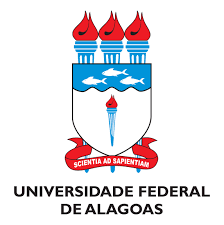 TRABALHO DE CONCLUSÃO DE CURSOTRABALHO DE CONCLUSÃO DE CURSOTRABALHO DE CONCLUSÃO DE CURSOTRABALHO DE CONCLUSÃO DE CURSOTRABALHO DE CONCLUSÃO DE CURSOTRABALHO DE CONCLUSÃO DE CURSOTRABALHO DE CONCLUSÃO DE CURSOTRABALHO DE CONCLUSÃO DE CURSOTRABALHO DE CONCLUSÃO DE CURSOTRABALHO DE CONCLUSÃO DE CURSOTRABALHO DE CONCLUSÃO DE CURSOTRABALHO DE CONCLUSÃO DE CURSOTRABALHO DE CONCLUSÃO DE CURSOTRABALHO DE CONCLUSÃO DE CURSOTRABALHO DE CONCLUSÃO DE CURSOTRABALHO DE CONCLUSÃO DE CURSOTRABALHO DE CONCLUSÃO DE CURSOTÍTULOTÍTULOTÍTULOTÍTULOAUTOR(ES)AUTOR(ES)AUTOR(ES)AUTOR(ES)AUTOR(ES)ORIENTADOR(A)ORIENTADOR(A)ORIENTADOR(A)ORIENTADOR(A)ORIENTADOR(A)ORIENTADOR(A)ORIENTADOR(A)COORIENTADOR(A)COORIENTADOR(A)COORIENTADOR(A)COORIENTADOR(A)COORIENTADOR(A)COORIENTADOR(A)COORIENTADOR(A)COORIENTADOR(A)COORIENTADOR(A)CURSOCURSOCURSOANOANOANOUNIDADE EDUCACIONALUNIDADE EDUCACIONALUNIDADE EDUCACIONALUNIDADE EDUCACIONALUNIDADE EDUCACIONALUNIDADE EDUCACIONALUNIDADE EDUCACIONALUNIDADE EDUCACIONALUNIDADE EDUCACIONALUNIDADE EDUCACIONALGRADUAÇÃOGRADUAÇÃOGRADUAÇÃOGRADUAÇÃOESPECIALIZAÇÃOESPECIALIZAÇÃOESPECIALIZAÇÃOMESTRADOMESTRADODOUTORADODOUTORADO